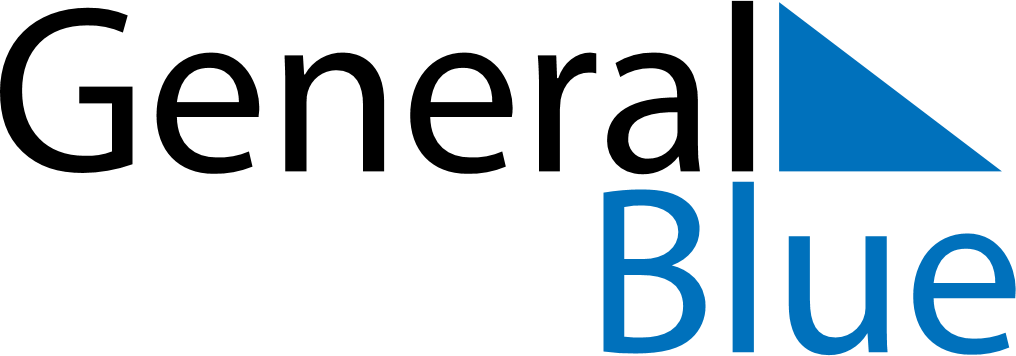 Japan 2029 HolidaysJapan 2029 HolidaysDATENAME OF HOLIDAYJanuary 1, 2029MondayNew Year’s DayJanuary 2, 2029TuesdayJanuary 2ndJanuary 3, 2029WednesdayJanuary 3rdJanuary 8, 2029MondayComing of Age DayFebruary 11, 2029SundayFoundation DayFebruary 12, 2029MondayFoundation Day (substitute day)February 23, 2029FridayEmperor’s BirthdayMarch 20, 2029TuesdaySpring Equinox DayApril 29, 2029SundayShowa DayApril 30, 2029MondayShowa Day (substitute day)May 3, 2029ThursdayConstitution DayMay 4, 2029FridayGreenery DayMay 5, 2029SaturdayChildren’s DayJuly 16, 2029MondayMarine DayAugust 11, 2029SaturdayMountain DaySeptember 17, 2029MondayRespect-for-the-Aged DaySeptember 23, 2029SundayAutumnal Equinox DaySeptember 24, 2029MondayAutumnal Equinox Day (substitute day)October 8, 2029MondaySports DayNovember 3, 2029SaturdayCulture DayNovember 15, 2029ThursdaySeven-Five-Three FestivalNovember 23, 2029FridayLabor Thanksgiving DayDecember 25, 2029TuesdayChristmas DayDecember 31, 2029MondayNew Year’s Eve